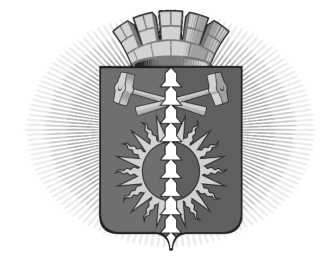 АДМИНИСТРАЦИЯ ГОРОДСКОГО ОКРУГАВЕРХНИЙ ТАГИЛПОСТАНОВЛЕНИЕМуниципальная программа«Поддержка и развитие малого и среднего предпринимательства в городском округе Верхний Тагил на 2020-2025 годы»ПАСПОРТ1. ХАРАКТЕРИСТИКА И АНАЛИЗ ТЕКУЩЕГО СОСТОЯНИЯ СФЕРЫ СОЦИАЛЬНО-ЭКОНОМИЧЕСКОГО РАЗВИТИЯ ГОРОДСКОГО ОКРУГА ВЕРХНИЙ ТАГИЛМалое и среднее предпринимательство играет значительную роль в решении важнейших задач, определяющих долговременные тенденции развития городского округа Верхний Тагил: по обеспечению занятости населения, насыщению рынка новыми товарами и услугами, а также существенному расширению ассортимента товаров и услуг.В связи с процессами оптимизации производства на предприятиях, роль малого и среднего предпринимательства в экономике городского округа увеличивается. Высвобождение значительной численности работников требует активного создания новых предприятий и организации новых производств, освоения новых видов продукции.Малый бизнес – это, прежде всего, создание новых рабочих мест, пополнение бюджетов, а развитие малого предпринимательства – это рост числа людей, самостоятельно обеспечивающих достойный уровень жизни для себя и своих семей.Существует ряд проблем, которые ограничивают рост малых предприятий и мешают качественному развитию предпринимательства. Одной из самых существенных черт предпринимательства является его рисковый характер. Таким образом, граждане, решившие создать и осуществлять собственное дело, помнят, что они рискуют, так как действуют в условиях неопределенности. Кроме того, предпринимательству, осуществляемому в малых масштабах, кроме рисков, присущих любым хозяйствующим субъектам, и определяемых сферой деятельности, этапом жизненного цикла организации; общей политической и социальной обстановкой и т.д., характерны риски связанные с небольшими размерами самих предприятий. Малый бизнес характеризуется высокой степенью риска, финансовой и коммерческой неустойчивостью, низким уровнем финансовых резервов, ограниченностью основных фондов, небольшой численностью работников и ограниченным числом управленческого персонала, а также другими показателями, определяющими его экономическую неустойчивость. Это характеризует малый бизнес как особую категорию предприятий, требующих к себе особого подхода со стороны органов местного самоуправления.Основными проблемами, сдерживающими развитие малого и среднего предпринимательства  являются:1. недостаток собственных оборотных средств, ограниченный доступ к кредитным ресурсам (в основном из-за недостаточности ликвидного имущественного обеспечения);2. неразвитость института микрофинансирования;3.слабое развитие организаций, образующих инфраструктуру поддержки субъектов малого и среднего предпринимательства;4. низкий уровень предпринимательской культуры и квалификации кадров, занятых на малых и средних предприятиях, сложность в подборе необходимых кадров;5. слабый уровень информированности субъектов малого и среднего предпринимательства об осуществляющих органами власти всех уровней мерах поддержки;6. инфляционные процессы и высокая зависимость национальной валюты от доллара и евро.Наиболее эффективным методом решения проблем является программно-целевой метод, который базируется на диверсификации задач и поэтапном системном решении проблем путем разработки мероприятий для решения каждой из поставленных задач. Программный подход позволяет проводить планомерную работу по созданию благоприятного предпринимательского климата в городе. Характеристика и анализ текущего состояния сферы развития малого и среднего предпринимательства подтверждает, что наблюдается снижение количества субъектов малого и среднего предпринимательства на территории городского округа Верхний Тагил (таблица 1).Таблица 1На 1 января 2019 года число субъектов малого и среднего предпринимательствасоставляет 392 единицы.Необходимость разработки программы на 2020-2025 годы обусловлена возрастающей ролью малого и среднего предпринимательства в экономике городского округа Верхний Тагил.Программно-целевой подход, используемый в настоящей программе, предполагает развитие сферы малого и среднего предпринимательства на основе приоритетов, ориентированных на получение максимального эффекта при имеющихся ограниченных ресурсах. В этой связи приоритетные направления поддержки малого и среднего бизнеса определялись, исходя из сложившейся социально-экономической ситуации на территории городского округа Верхнего Тагила, приоритетов социально-экономического развития городского округа, бюджетных и внебюджетных финансовых возможностей.2. РИСКИ РЕАЛИЗАЦИИ ПРОГРАММЫ3. ЦЕЛИ И ЗАДАЧИ ПРОГРАММЫ, ЦЕЛЕВЫЕ ПОКАЗАТЕЛИ РЕАЛИЗАЦИИ ПОДПРОГРАММЫЦелевые показатели, отражающие ход выполнения программы, приведены в Приложении № 1 к настоящей Программе.4. ПЛАН МЕРОПРИЯТИЙ ПО ВЫПОЛНЕНИЮ ПРОГРАММЫОтветственным исполнителем программы является планово-экономический отдел Администрации городского округа Верхний Тагил.Реализация мероприятий программы осуществляется исполнителями муниципальной программы – планово-экономический отдел Администрации городского округа Верхний Тагил, отдел по управлению муниципальным имуществом и земельными ресурсами Администрации городского округа Верхний Тагил, Государственное казенное учреждение службы занятости населения Свердловской области «Невьянский центр занятости» (по согласованию).Исполнители определяют конкретные работы, необходимые затраты по каждому мероприятию с расчетами и обоснованиями, несут ответственность за своевременное и качественное выполнение мероприятий, успешное решение поставленных задач, рациональное использование выделенных средств, осуществляют анализ выполнения мероприятий и в установленные сроки представляют отчетность о ходе реализации мероприятий программы.Условия и порядок оказания поддержки субъектам малого и среднего предпринимательства и организациям, образующим инфраструктуру поддержки субъектов малого и среднего предпринимательства, устанавливаются нормативными правовыми актами городского округа Верхний Тагил, которые разрабатываются и утверждаются до оказания конкретных форм поддержки, но не позднее начала очередного финансового года.Порядок, требования и условия оказания поддержки субъектам малого и среднего предпринимательства, гражданам, желающим организовать собственное дело, и организациям, образующим инфраструктуру поддержки субъектов малого и среднего предпринимательства городского округа Верхний Тагил, определяются в соответствии с федеральным и областным законодательством.5. ОБЪЕМЫ ФИНАНСИРОВАНИЯ ПРОГРАММЫФинансирование муниципальной программы «Поддержка и развитие малого и среднего предпринимательства» осуществляется за счет средств местного бюджета. Бюджетные ассигнования по городскому округу Верхний Тагил на 2020-2025 годы по программе «Поддержка и развитие малого и среднего предпринимательства» могут быть откорректированы в течение периода действия программы 2020-2025 годы в установленном для нормативных правовых актов порядке.   Общий объем средств, необходимых для настоящей программы представлены в приложении № 2.ЦЕЛИ И ЗАДАЧИ,ЦЕЛЕВЫЕ ПОКАЗАТЕЛИ МУНИЦИПАЛЬНОЙ ПРОГРАММЫ"ПОДДЕРЖКА И РАЗВИТИЕ МАЛОГО И СРЕДНЕГО ПРЕДПРИНИМАТЕЛЬСТВА В ГОРОДСКОМ ОКРУГЕ ВЕРХНИЙ ТАГИЛ НА 2020 - 2025 ГОДЫ»ПЛАН МЕРОПРИЯТИЙПО ВЫПОЛНЕНИЮ МУНИЦИПАЛЬНОЙ ПРОГРАММЫ«Поддержка и развитие малого и среднего предпринимательства в городском округе Верхний Тагил на 2020-2025 годы»от 19.12.2019 г.от 19.12.2019 г.№ 863______№ 863______г. Верхний Тагилг. Верхний Тагилг. Верхний Тагилг. Верхний Тагилг. Верхний Тагилг. Верхний ТагилОб утверждении муниципальной программы «Поддержка и развитие малого и среднего предпринимательства в городском округе Верхний Тагил на 2020-2025 годы»Об утверждении муниципальной программы «Поддержка и развитие малого и среднего предпринимательства в городском округе Верхний Тагил на 2020-2025 годы»Об утверждении муниципальной программы «Поддержка и развитие малого и среднего предпринимательства в городском округе Верхний Тагил на 2020-2025 годы»Об утверждении муниципальной программы «Поддержка и развитие малого и среднего предпринимательства в городском округе Верхний Тагил на 2020-2025 годы»Об утверждении муниципальной программы «Поддержка и развитие малого и среднего предпринимательства в городском округе Верхний Тагил на 2020-2025 годы»Об утверждении муниципальной программы «Поддержка и развитие малого и среднего предпринимательства в городском округе Верхний Тагил на 2020-2025 годы»В целях оказания поддержки субъектам малого и среднего предпринимательства и организациям, образующим инфраструктуру поддержки малого и среднего предпринимательства, в соответствии с Федеральным  законом от 24 июля 2007 года  № 209-ФЗ «О развитии малого и среднего предпринимательства в Российской Федерации», Областным законом от 04.02.2008  № 10-ОЗ «О развитии малого и среднего предпринимательства в Свердловской области», постановлением Администрации городского округа Верхний Тагил от 05.06.2017 № 373«Об утверждении Порядка формирования и реализации муниципальных программ городского округа Верхний Тагил», постановлением Администрации городского округа Верхний Тагил от 29.11.2018 № 805 «Об утверждении Перечня муниципальных программ городского округа Верхний Тагил, действующих с 2019-2025 годы», руководствуясь Уставом городского округа Верхний Тагил, Администрация городского округа Верхний ТагилПОСТАНОВЛЯЕТ:1. Утвердить муниципальную программу «Поддержка и развитие малого и среднего предпринимательства в городском округе Верхний Тагил на 2020-2025 годы».2. Настоящее постановление вступает в силу с 01.01.2020 года. 3. Контроль за исполнением настоящего постановлениявозложить на заместителя главы администрации по экономическим вопросам Н.Е. Поджарову.4. Настоящее постановление опубликовать на официальном сайте городского округа Верхний Тагил в сети Интернет (www.go-vtagil.ru).Глава городского округа                             В.Г. Кириченко                 Верхний ТагилВ целях оказания поддержки субъектам малого и среднего предпринимательства и организациям, образующим инфраструктуру поддержки малого и среднего предпринимательства, в соответствии с Федеральным  законом от 24 июля 2007 года  № 209-ФЗ «О развитии малого и среднего предпринимательства в Российской Федерации», Областным законом от 04.02.2008  № 10-ОЗ «О развитии малого и среднего предпринимательства в Свердловской области», постановлением Администрации городского округа Верхний Тагил от 05.06.2017 № 373«Об утверждении Порядка формирования и реализации муниципальных программ городского округа Верхний Тагил», постановлением Администрации городского округа Верхний Тагил от 29.11.2018 № 805 «Об утверждении Перечня муниципальных программ городского округа Верхний Тагил, действующих с 2019-2025 годы», руководствуясь Уставом городского округа Верхний Тагил, Администрация городского округа Верхний ТагилПОСТАНОВЛЯЕТ:1. Утвердить муниципальную программу «Поддержка и развитие малого и среднего предпринимательства в городском округе Верхний Тагил на 2020-2025 годы».2. Настоящее постановление вступает в силу с 01.01.2020 года. 3. Контроль за исполнением настоящего постановлениявозложить на заместителя главы администрации по экономическим вопросам Н.Е. Поджарову.4. Настоящее постановление опубликовать на официальном сайте городского округа Верхний Тагил в сети Интернет (www.go-vtagil.ru).Глава городского округа                             В.Г. Кириченко                 Верхний ТагилВ целях оказания поддержки субъектам малого и среднего предпринимательства и организациям, образующим инфраструктуру поддержки малого и среднего предпринимательства, в соответствии с Федеральным  законом от 24 июля 2007 года  № 209-ФЗ «О развитии малого и среднего предпринимательства в Российской Федерации», Областным законом от 04.02.2008  № 10-ОЗ «О развитии малого и среднего предпринимательства в Свердловской области», постановлением Администрации городского округа Верхний Тагил от 05.06.2017 № 373«Об утверждении Порядка формирования и реализации муниципальных программ городского округа Верхний Тагил», постановлением Администрации городского округа Верхний Тагил от 29.11.2018 № 805 «Об утверждении Перечня муниципальных программ городского округа Верхний Тагил, действующих с 2019-2025 годы», руководствуясь Уставом городского округа Верхний Тагил, Администрация городского округа Верхний ТагилПОСТАНОВЛЯЕТ:1. Утвердить муниципальную программу «Поддержка и развитие малого и среднего предпринимательства в городском округе Верхний Тагил на 2020-2025 годы».2. Настоящее постановление вступает в силу с 01.01.2020 года. 3. Контроль за исполнением настоящего постановлениявозложить на заместителя главы администрации по экономическим вопросам Н.Е. Поджарову.4. Настоящее постановление опубликовать на официальном сайте городского округа Верхний Тагил в сети Интернет (www.go-vtagil.ru).Глава городского округа                             В.Г. Кириченко                 Верхний ТагилВ целях оказания поддержки субъектам малого и среднего предпринимательства и организациям, образующим инфраструктуру поддержки малого и среднего предпринимательства, в соответствии с Федеральным  законом от 24 июля 2007 года  № 209-ФЗ «О развитии малого и среднего предпринимательства в Российской Федерации», Областным законом от 04.02.2008  № 10-ОЗ «О развитии малого и среднего предпринимательства в Свердловской области», постановлением Администрации городского округа Верхний Тагил от 05.06.2017 № 373«Об утверждении Порядка формирования и реализации муниципальных программ городского округа Верхний Тагил», постановлением Администрации городского округа Верхний Тагил от 29.11.2018 № 805 «Об утверждении Перечня муниципальных программ городского округа Верхний Тагил, действующих с 2019-2025 годы», руководствуясь Уставом городского округа Верхний Тагил, Администрация городского округа Верхний ТагилПОСТАНОВЛЯЕТ:1. Утвердить муниципальную программу «Поддержка и развитие малого и среднего предпринимательства в городском округе Верхний Тагил на 2020-2025 годы».2. Настоящее постановление вступает в силу с 01.01.2020 года. 3. Контроль за исполнением настоящего постановлениявозложить на заместителя главы администрации по экономическим вопросам Н.Е. Поджарову.4. Настоящее постановление опубликовать на официальном сайте городского округа Верхний Тагил в сети Интернет (www.go-vtagil.ru).Глава городского округа                             В.Г. Кириченко                 Верхний ТагилУтверждена постановлением Администрации городского округа Верхний Тагилот 19.12.2019 г. № 863Утверждена постановлением Администрации городского округа Верхний Тагилот 19.12.2019 г. № 863Утверждена постановлением Администрации городского округа Верхний Тагилот 19.12.2019 г. № 863Утверждена постановлением Администрации городского округа Верхний Тагилот 19.12.2019 г. № 863Ответственный исполнитель муниципальной программыПланово-экономический отдел Администрации городского округа Верхний ТагилСроки реализации муниципальной программы2020-2025 годыЦели муниципальной программы:Создание благоприятных условий для развития  малого и среднего предпринимательства в городском округе Верхний ТагилЗадачи муниципальной программы:1. Поддержка субъектов малого и среднего предпринимательстваПеречень подпрограмм муниципальной программы (при их наличии)Муниципальная программа «Поддержка и развитие малого и среднего предпринимательства в городском округе Верхний Тагил на 2020-2025 годы»Перечень основных целевых показателей муниципальной программыДля оценки эффективности реализации программы установлены следующие целевые показатели:- число субъектов малого и среднего предпринимательства в расчете на 1000 населения;- доля среднесписочной численности работниковмалых и средних предприятий в среднесписочной численности работников всех предприятий и организаций городского округаОбъемы финансирования муниципальной программы, тыс.руб.Всего:в том числе:2020 год – 0 (средства местного бюджета)2021 год – 0 (средства местного бюджета)2022 год – 0 (средства местного бюджета)2023 год – 0 (средства местного бюджета)2024 год – 0 (средства местного бюджета)2025 год – 0 (средства местного бюджета)Адрес размещения муниципальной программы в сети Интернет        Официальный сайт городского округа Верхний Тагил www.go-vtagil.ruНаименование показателей   по состоянию    на 01.01.2017 г. по состоянию на 01.01.2018 г.по состоянию на 01.01.2019 г.Количество субъектов малого и среднего предпринимательства, единиц383398392Количество субъектов малого и среднего предпринимательства на 1000 жителей, %29,631,131,3Объем оборота розничной торговли, млн. руб.939,4950,21055,2Объем оборота общественного питания, млн. руб. 17,317,217,8Возможные рискиПоследствия       Способы ограничения риска1. Финансовый 1.Замедление формирования конкурентоспособной системы малого и среднего; предпринимательства в городе.2.Низкая наполняемость местного бюджета.1.Корректировка программных мероприятий и показателей в зависимости от достигнутых результатов;2. Корректировка программных мероприятий в части финансирования.2. Административный Невыполнение целей и задач программы:1)недостижение целевых показателей;2)неэффективное использование ресурсов;3)повышение вероятности неконтролируемого влияния негативных факторов на реализацию Программы.1)регулярная и открытая                 публикация данных о ходе финансирования Программы в качестве механизма, стимулирующего исполнителей Программы выполнять принятые на себя обязательства;2)обобщение и анализ опыта привлечения внебюджетных ресурсов.Приложение № 1к муниципальной программе«Поддержка и развитие малогои среднего предпринимательствав городском округеВерхний Тагил на 2020 - 2025 годы»№  п/пНаименование  цели (целей) изадач, целевых   показателейЕдиницаизмеренияЕдиницаизмеренияЗначение целевого показателя реализации муниципальной программыИсточник значенийпоказателейЗначение целевого показателя реализации муниципальной программыИсточник значенийпоказателейЗначение целевого показателя реализации муниципальной программыИсточник значенийпоказателейЗначение целевого показателя реализации муниципальной программыИсточник значенийпоказателейЗначение целевого показателя реализации муниципальной программыИсточник значенийпоказателейЗначение целевого показателя реализации муниципальной программыИсточник значенийпоказателейИсточник значений показателей№  п/пНаименование  цели (целей) изадач, целевых   показателейЕдиницаизмеренияЕдиницаизмерения2020 год2021 год2022 год2023 год2024 год2025 год123345678972Цель: Создание условий для развития субъектов малого и среднего предпринимательства в городском округе Верхний ТагилЦель: Создание условий для развития субъектов малого и среднего предпринимательства в городском округе Верхний ТагилЦель: Создание условий для развития субъектов малого и среднего предпринимательства в городском округе Верхний ТагилЦель: Создание условий для развития субъектов малого и среднего предпринимательства в городском округе Верхний ТагилЦель: Создание условий для развития субъектов малого и среднего предпринимательства в городском округе Верхний ТагилЦель: Создание условий для развития субъектов малого и среднего предпринимательства в городском округе Верхний ТагилЦель: Создание условий для развития субъектов малого и среднего предпринимательства в городском округе Верхний ТагилЦель: Создание условий для развития субъектов малого и среднего предпринимательства в городском округе Верхний ТагилЦель: Создание условий для развития субъектов малого и среднего предпринимательства в городском округе Верхний ТагилЦель: Создание условий для развития субъектов малого и среднего предпринимательства в городском округе Верхний Тагил3Задача 1: Поддержка субъектов малого и среднего предпринимательства.Задача 1: Поддержка субъектов малого и среднего предпринимательства.Задача 1: Поддержка субъектов малого и среднего предпринимательства.Задача 1: Поддержка субъектов малого и среднего предпринимательства.Задача 1: Поддержка субъектов малого и среднего предпринимательства.Задача 1: Поддержка субъектов малого и среднего предпринимательства.Задача 1: Поддержка субъектов малого и среднего предпринимательства.Задача 1: Поддержка субъектов малого и среднего предпринимательства.Задача 1: Поддержка субъектов малого и среднего предпринимательства.Задача 1: Поддержка субъектов малого и среднего предпринимательства.4Целевой показатель 1:Количество вновь зарегистрированных субъектов малого и среднего предпринимательства в городском округе Верхний ТагилЦелевой показатель 1:Количество вновь зарегистрированных субъектов малого и среднего предпринимательства в городском округе Верхний Тагилединиц666666Доклад о достигнутых значениях для оценки эффективности органов местного самоуправления городских округов. 5Целевой показатель 2:Доля среднесписочной численности работников малых и средних предприятий в среднесписочной численности работников всех предприятий и организацийЦелевой показатель 2:Доля среднесписочной численности работников малых и средних предприятий в среднесписочной численности работников всех предприятий и организаций%28,428,528,628,728,828,9Доклад о достигнутых значениях для оценки эффективности органов местного самоуправления городских округов.Приложение № 2к муниципальной программе«Поддержка и развитие малогои среднего предпринимательствав городском округеВерхний Тагил на 2020-2025 годы»NСтрокиНаименование мероприятия/Источники расходов на финансированиеОбъем расходов на выполнение мероприятия за счетвсех источников ресурсного обеспечения, тыс. рублейОбъем расходов на выполнение мероприятия за счетвсех источников ресурсного обеспечения, тыс. рублейОбъем расходов на выполнение мероприятия за счетвсех источников ресурсного обеспечения, тыс. рублейОбъем расходов на выполнение мероприятия за счетвсех источников ресурсного обеспечения, тыс. рублейОбъем расходов на выполнение мероприятия за счетвсех источников ресурсного обеспечения, тыс. рублейОбъем расходов на выполнение мероприятия за счетвсех источников ресурсного обеспечения, тыс. рублейОбъем расходов на выполнение мероприятия за счетвсех источников ресурсного обеспечения, тыс. рублейОбъем расходов на выполнение мероприятия за счетвсех источников ресурсного обеспечения, тыс. рублейНомер строкицелевых   показателей, на достижениекоторых   направленымероприятияNСтрокиНаименование мероприятия/Источники расходов на финансированиеВсего2020 год2021 год2022 год2023 год2024 год2025 год2025 год1ВСЕГО ПО МУНИЦИПАЛЬНОЙ ПРОГРАММЕ, В ТОМ ЧИСЛЕ00000000Х2местный бюджет           00000000Х31.Капитальные вложения 4Всего по направлению «Капитальные вложения»00000000Х52.Научно-исследовательские и опытно-конструкторские работы6Всего по направлению «НИОКР»00000000Х7Всего по направлению «Прочие нужды», в том числе:00000000Х8местный бюджет           00000000Х9Раздел 1. ФИНАНСОВАЯ ПОДДЕРЖКА СУБЪЕКТОВ МАЛОГО И СРЕДНЕГО ПРЕДПРИНИМАТЕЛЬСТВА, ВСЕГО, ИЗ НИХ: 00000000Х10местный бюджет           00000000Х111.1.Размещение заказов на выполнение работ, поставку товаров и оказание услуг для муниципальных нужд у субъектов малого предпринимательства в соответствии с действующим законодательством412Раздел 2. ИМУЩЕСТВЕННАЯ ПОДДЕРЖКА СУБЪЕКТОВ МАЛОГО И СРЕДНЕГО ПРЕДПРИНИМАТЕЛЬСТВА, ВСЕГО, ИЗ НИХ:132.1.Разработка предложений по совершенствованию нормативно – правовой базы, регулирующей деятельность в сфере малого и среднего предпринимательства   4142.2.Предоставление муниципального имущества во владение и (или) в пользование субъектам малого и среднего предпринимательства и организациям, образующим инфраструктуру поддержки субъектов малого и среднего предпринимательства, в том числе на льготных условиях       4152.3.Дифференцированный подход к субъектам малого и среднего предпринимательства по льготному исчислению арендной платы за использование земельных участков, при условии регистрации как субъектов малого предпринимательства на территории городского округа Верхний Тагил       416Раздел 3. ИНФОРМАЦИОННАЯ ПОДДЕРЖКА СУБЪЕКТОВ МАЛОГО И СРЕДНЕГО ПРЕДПРИНИМАТЕЛЬСТВА, ВСЕГО, ИЗ НИХ: 0000000017местный бюджет           00000000Х183.1. Организация обучения представителей субъектов малого и среднего предпринимательства по актуальным темам для развития предпринимательской деятельности населения, изъявившего желание вести предпринимательскую деятельность.00000000419местный бюджет           00000000Х203.2.Организация обучения безработных граждан(ГКУ «Кировградский центр занятости)ХХХХХХХХ4213.3.Консультирование безработных граждан по вопросам организации собственного дела(ГКУ «Кировградский центр занятости)ХХХХХХХХ4   223.4.Оказание методических, консультационных, юридических услугХХХХХХХХ4233.5.Обеспечение ведения реестра субъектов малого и среднего предпринимательстваХХХХХХХХ4243.6.Консультирование безработных граждан по вопросам организации собственного делаХХХХХХХХ4253.7.Организация обучения безработных гражданХХХХХХХХ4263.8.Организация деятельности Координационного совета по инвестициям и развитию предпринимательства в городском округе Верхний ТагилХХХХХХХХ4273.9.Подготовка и проведение заседаний, конференций, «круглых столов» по актуальным вопросам предпринимательской деятельностиХХХХХХХХ4